§18057.  Payments on deathAny amount of group life insurance and group accidental death insurance in force on any employee at the date of the employee's death must be paid, upon the establishment of a valid claim, in the following order of precedence.  [PL 2009, c. 515, §1 (AMD); PL 2009, c. 515, §3 (AFF).]1.  Designated beneficiary.  First, to the beneficiary or beneficiaries whom the employee designated in writing, if the written designation was received in the retirement system office or postmarked before the employee's death.[PL 1991, c. 480, §5 (AMD).]2.  Widow or widower.  Second, if no beneficiary qualifies under subsection 1, to the widow or widower of the employee.[PL 1985, c. 801, §§ 5, 7 (NEW).]2-A.  Executor or personal representative.  Third, if no one qualifies under subsection 1 or 2, to the employee's duly appointed executor or personal representative for distribution according to the provisions of a lawfully executed will.  This subsection is applicable only if the retirement system is notified of the appointment of the executor or personal representative within 6 months of the date of death of the employee.[PL 2009, c. 515, §1 (NEW); PL 2009, c. 515, §3 (AFF).]3.  Children.  Fourth, if no one qualifies under subsection 1, 2 or 2‑A, to the child or children of the employee and descendants of deceased children by representation.[PL 2009, c. 515, §1 (AMD); PL 2009, c. 515, §3 (AFF).]4.  Parents.  Fifth, if no one qualifies under subsection 1, 2, 2‑A or 3, to the surviving parent or parents of the employee.[PL 2009, c. 515, §1 (AMD); PL 2009, c. 515, §3 (AFF).]5.  Executor or conservator. [PL 2009, c. 515, §1 (RP); PL 2009, c. 515, §3 (AFF).]6.  Next of kin.  Sixth, if no one qualifies under subsection 1, 2, 2‑A, 3 or 4, to other next of kin of the employee entitled under the laws of domicile of that employee at the time of the employee's death.[PL 2009, c. 515, §1 (AMD); PL 2009, c. 515, §3 (AFF).]SECTION HISTORYPL 1985, c. 801, §§5,7 (NEW). PL 1991, c. 480, §5 (AMD). PL 2009, c. 515, §1 (AMD). PL 2009, c. 515, §3 (AFF). The State of Maine claims a copyright in its codified statutes. If you intend to republish this material, we require that you include the following disclaimer in your publication:All copyrights and other rights to statutory text are reserved by the State of Maine. The text included in this publication reflects changes made through the First Regular Session and the First Special Session of the131st Maine Legislature and is current through November 1, 2023
                    . The text is subject to change without notice. It is a version that has not been officially certified by the Secretary of State. Refer to the Maine Revised Statutes Annotated and supplements for certified text.
                The Office of the Revisor of Statutes also requests that you send us one copy of any statutory publication you may produce. Our goal is not to restrict publishing activity, but to keep track of who is publishing what, to identify any needless duplication and to preserve the State's copyright rights.PLEASE NOTE: The Revisor's Office cannot perform research for or provide legal advice or interpretation of Maine law to the public. If you need legal assistance, please contact a qualified attorney.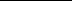 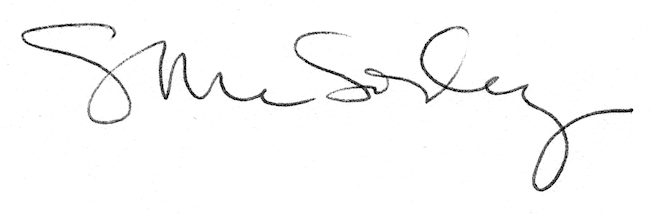 